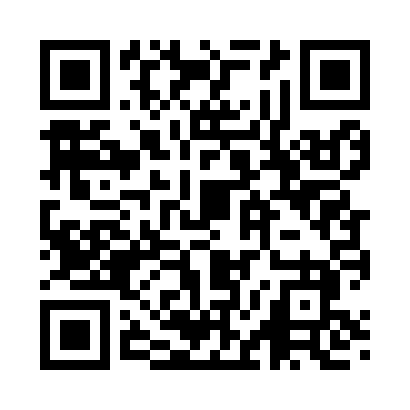 Prayer times for Shakopee, Minnesota, USAMon 1 Jul 2024 - Wed 31 Jul 2024High Latitude Method: Angle Based RulePrayer Calculation Method: Islamic Society of North AmericaAsar Calculation Method: ShafiPrayer times provided by https://www.salahtimes.comDateDayFajrSunriseDhuhrAsrMaghribIsha1Mon3:385:321:185:269:0410:582Tue3:395:331:185:279:0310:573Wed3:405:341:195:279:0310:574Thu3:415:341:195:279:0310:565Fri3:425:351:195:279:0210:556Sat3:435:361:195:279:0210:547Sun3:445:361:195:279:0210:548Mon3:455:371:195:279:0110:539Tue3:475:381:195:279:0110:5210Wed3:485:391:205:279:0010:5111Thu3:495:401:205:279:0010:5012Fri3:515:401:205:268:5910:4813Sat3:525:411:205:268:5810:4714Sun3:535:421:205:268:5810:4615Mon3:555:431:205:268:5710:4516Tue3:565:441:205:268:5610:4417Wed3:585:451:205:268:5510:4218Thu3:595:461:205:268:5410:4119Fri4:015:471:205:258:5410:3920Sat4:025:481:215:258:5310:3821Sun4:045:491:215:258:5210:3622Mon4:055:501:215:258:5110:3523Tue4:075:511:215:248:5010:3324Wed4:095:521:215:248:4910:3225Thu4:105:531:215:248:4810:3026Fri4:125:541:215:238:4710:2827Sat4:145:551:215:238:4510:2728Sun4:155:561:215:228:4410:2529Mon4:175:571:215:228:4310:2330Tue4:195:591:215:228:4210:2231Wed4:206:001:205:218:4110:20